		ПРОЄКТ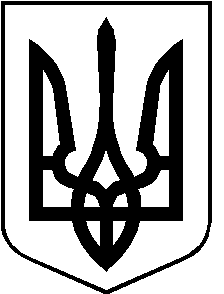 РОЖИЩЕНСЬКА МІСЬКА радаЛУЦЬКОГО РАЙОНУ ВОЛИНСЬКОЇ ОБЛАСТІвосьмого скликанняРІШЕННЯ                              2022 року                                                                            № 25/  Про передачу основних засобів з балансуРожищенської міської ради на баланс Підприємства житлово – комунального господарства Рожищенської міської ради       Відповідно до статті 60 Закону України «Про місцеве самоврядування в Україні», враховуючи клопотання Підприємства житлово – комунального господарства Рожищенської міської ради від 27.09.2022 № 161, рекомендації постійної комісії з питань комунальної власності, житлово - комунального господарства та благоустрою, енергозбереження та транспорту, будівництва та архітектури від ___ 2022 року № ___ , міська рада ВИРІШИЛА:Передати з балансу Рожищенської міської ради на баланс Підприємства житлово – комунального господарства Рожищенської міської ради основні засоби згідно додатка.Підприємству житлово – комунального господарства Рожищенської міської ради та відділу бухгалтерського обліку та звітності Рожищенської міської ради здійснити необхідні організаційно - правові заходи щодо приймання-передачі основних засобів згідно з чинним законодавством.Контроль за виконанням цього рішення покласти на постійну комісію з питань комунальної власності, житлово-комунального господарства та благоустрою, енергозбереження та транспорту, будівництва та архітектури.Міський голова						            Вячеслав ПОЛІЩУКВойтович ОленаСтороженко Олена                                                                                                                 Додаток                                                                                                                  до рішення міської ради         від ____2022 року №_____№ з/пНайменуванняДата введення в експлуатаціюІнвентарний номерКількість (шт.)Первісна балансова вартість (грн)Залишкова балансова вартість (грн)1.Бензиновий генератор GUCBIR GENERATOR GJB9500-E15.09.20221046303094139998,7339998,73